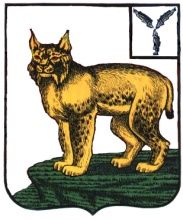 АДМИНИСТРАЦИЯТУРКОВСКОГО МУНИЦИПАЛЬНОГО РАЙОНАСАРАТОВСКОЙ ОБЛАСТИПОСТАНОВЛЕНИЕОт 01.02.2021 г.	№ 86Об утверждении муниципальной программы «Обеспечение населения рп. Турки качественнойпитьевой водой» на 2021 – 2023 годыВ соответствии с Уставом Турковского муниципального района администрация Турковского муниципального района ПОСТАНОВЛЯЕТ:1. Утвердить муниципальную программу «Обеспечение населения рп. Турки качественной питьевой водой» на 2021 – 2023 годы согласно приложению.2. Признать утратившим силу постановление администрации Турковского муниципального района от 23 декабря 2019 года № 1846 «Об утверждении муниципальной программы «Обеспечение населения рп. Турки качественной питьевой водой» на 2020 – 2022 годы».3. Контроль за исполнением настоящего постановления возложить на первого заместителя главы администрации Турковского муниципального района Бережного В.С. Глава Турковскогомуниципального района						       А.В. НикитинПриложение к постановлению администрации муниципального района от 01.02.2021 г. № 86Паспорт муниципальной программы«Обеспечение населения рп. Турки качественной питьевой водой»на 2021 - 2023 годы1. Содержание проблемы и обоснование необходимости ее решения программно-целевым методомВ Турковском муниципальном образовании расположено 2650 домовладений, в которых проживает 5160 человек. Водоснабжение населения посёлка осуществляется из 7 подземных скважин и 36 колодцев. Протяженность водопроводных сетей в Турковском муниципальном образовании составляет 24,6 км. Износ водопроводных сетей составляет 62%.С наступлением летнего периода и увеличением разбора воды в рп. Турки начинаются перебои с водоснабжением. В целях бесперебойного обеспечения населения качественной питьевой водой в дальнейшем необходимо провести капитальный ремонт водопроводной сети в рп. Турки.2. Цели и задачи ПрограммыГлавной целью программы является улучшение обеспечения населения питьевой водой нормативного качества и в достаточном количестве. Повышение эффективности, устойчивости и надежности функционирования систем водоснабжения, улучшение качества услуг с одновременным снижением затрат.Основными задачами Программы являются:- повышение эффективности, устойчивости и надежности функционирования систем водоснабжения. 3. Ресурсное обеспечение ПрограммыФинансирование Программы осуществляется из бюджета Турковского муниципального образования Турковского муниципального района:Общий объем финансирования мероприятий Программы 503,4тыс. рублей, в том числе:2021 год – 303,4 тыс. рублей;2022 год –100,0 тыс. рублей;2023 год –100,0 тыс. рублей.Объем финансирования из средств бюджета Турковского муниципального образования Турковского муниципального района подлежит уточнению в течение года.4. Организация управления реализацией Программы и контрольза ходом ее выполненияКонтроль за ходом реализации мероприятий Программы осуществляется администрацией Турковского муниципального района. Муниципальный заказчик Программы осуществляет координацию деятельности исполнителей мероприятий Программы, обеспечивая их согласованные действия по реализации программных мероприятий, а также по целевому исполнению средств бюджета муниципального образования. 5. Прогноз ожидаемых социально-экономических результатовреализации ПрограммыВ качестве основных индикаторов изменения социально-экономического положения муниципального образования в результате реализации программных мероприятий используются следующие показатели:- повышение эффективности эксплуатации водопроводного хозяйства, качество питьевой воды, снижение расходов на эксплуатацию скважин, экономия средств на обеспечение населения питьевой водой.- ремонт скважин водозаборов позволит сократить затраты по водоподготовке и транспортировке воды к потребителю, решив главную задачу - обеспечение качественной питьевой водой в необходимом количестве, что будет способствовать дальнейшему развитию инфраструктуры Турковского муниципального образования, улучшению инвестиционного климата, улучшению условий жизни жителей Турковского муниципального образования.6. Переченьпрограммных мероприятий муниципальной программы «Обеспечение населения рп. Турки качественной питьевой водой» на 2021 - 2023 годыНаименование ПрограммыМуниципальная программа «Обеспечение населения рп. Турки качественной питьевой водой» на 2021 – 2023годы (далее - Программа)Муниципальный заказчик ПрограммыАдминистрация Турковского муниципального района Основные разработчики ПрограммыАдминистрация Турковского муниципального районаЦель и задачи Программы Цель Программы: улучшение обеспечения населения питьевой водой нормативного качества и в достаточном количестве, повышение эффективности, устойчивости и надежности функционирования систем водоснабжения, улучшение качества услуг с одновременным снижением затрат.Задачи Программы: повышение эффективности, устойчивости и надежности функционирования систем водоснабжения.Объем и источники финансирования ПрограммыОбщий объем финансирования Программы составляет 503,4 тыс. рублей, в том числе:2021 год – 303,4 тыс. рублей;2022 год – 100,0 тыс. рублей;2023 год – 100,0 тыс. рублей.Источник финансирования – бюджет Турковского муниципального образования Турковского муниципального районаОжидаемые конечные результаты и сроки реализации ПрограммыПовышение эффективности эксплуатации водопроводного хозяйства.Уменьшение затрат на водоснабжениеСистема организации контроля за исполнением ПрограммыКонтроль за выполнением мероприятий Программы осуществляется администрацией Турковского муниципального района№ п/пНаименование мероприятийСрокисполнения Объемфинансирования(тыс. руб.)Срокисполнения Объемфинансирования(тыс. руб.)Срокисполнения Объемфинансирования(тыс. руб.)Источник финансированияИсполнитель2021202220231.Капитальный ремонт водопроводной сети по ул. Революционная в рп. Турки 53,4--Бюджет Турковского муниципального образованияАдминистрация Турковского муниципального района2.Капитальный ремонт водопроводной сети по ул. Подгорная в рп. Турки -100,0-Бюджет Турковского муниципального образованияАдминистрация Турковского муниципального района3.Капитальный ремонт водопроводной сети по ул. Мира в рп. Турки --100,0Бюджет Турковского муниципального образованияАдминистрация Турковского муниципального района4.Устройство питьевых колодцев по ул. Железнодорожная, ул. Калинина в р.п. Турки250,0--Бюджет Турковского муниципального образованияАдминистрация Турковского муниципального районаИтого:Итого:303,4100,0100,0Бюджет Турковского муниципального образованияАдминистрация Турковского муниципального районаИтого по программе: Итого по программе: 503,4503,4503,4